This syllabus serves as the documentation for all course policies and requirements, assignments, and instructor/student responsibilities.Information relative to the delivery of the content contained in this syllabus is subject to change. Should that happen, the student will be notified.Course Description (NTCC - 3 credit hours)Lecture/Lab/Clinical: Three hours and forty-five minutes of class each week.
Intensive study of and practice in the strategies and techniques for developing research-based expository and persuasive texts. Emphasis on effective and ethical rhetorical inquiry, including primary and secondary research methods; critical reading of verbal, visual, and multimedia texts; systematic evaluation, synthesis, and documentation of information sources; and critical thinking about evidence and conclusions.

Prerequisite(s): Dual Credit English Composition I is a prerequisite for all 2000-level literature courses.Student Learning Outcomes: In English 1302, students are asked to build upon the fundamentals introduced in English 1301 and to further master the following course-specific skills:• Understand and demonstrate the persuasive application of language.• Respond appropriately to a variety of rhetorical situations and constraints.• Strengthen their argumentative skills as a form of persuasion.• Critically evaluate a variety of texts, both individually and through group discussion.• Draw conclusions from the interpretation of a wide range of genres (historical, philosophical,political, literary, and ethnographical, among others) and mediums (visual texts, multimedia,speeches, recordings, among others) that challenge student perspectives of person, place andidentity (questions that relate to personal, social, and civic responsibility).• Master common genre terminology.• Compose multi-paragraph essays in appropriate rhetorical styles, such as argumentation, critical analysis, and other forms of advanced persuasive discourse.• Prepare written analyses on a variety of texts and genres.• Utilize prescribed research methods to support a logical thesis statement, as well as integrate and document the ideas of others in a competent manner.• Demonstrate a thorough understanding of the appropriate conventions of style as applicable toupper-level courses and disciplines (MLA and APA).Evaluation/Grading Policy: Your assignments will be evaluated using the following point values:Each Six Weeks:Daily Grades			30%
Quiz Grades			20%Test Grades			40%Final Research Paper			10%Semester Total:		           100%**Your weekly weighted average will appear in MPHS’s Schoology gradebook. Tests/Exams: All tests requirements along with directions and rubrics will be posted on Schoology.Assignments: All assignment requirements along with directions and rubrics will be posted on Schoology.Required Instructional Materials: Inventing Arguments by Mauk/Metz 4th ed. You do not have to purchase the book. If you wish to do so, you may purchase your book at the NTCC bookstore, and you can request that the digital code be emailed to you so that you will have instant access to the digital book. The bookstore number is 903-434-8150. You can also purchase the book online at  http://www.ntccbookstore.com/buy_main.asp?Publisher: Mauk/MetzISBN Number: Digital edition ISBN: 978-1-1333-4760-6 or Printed edition ISBN: 978-0-8400-2775-7.Required Reading(s): The Great Gatsby, Short Stories and Poems from American literatureOptional Instructional Materials: notebook, notebook paper, writing utensils Minimum Technology Requirements:You must have access to a computer to take this course. A significant amount of the required work is to be done on computer. Your computer needs to have current Windows for PC or MAC OS X10.3 or higher. You will need Office 2003 or higher, and you will need broadband Internet access. You can check your operating system by right clicking on the My Computer icon on the home screen. You can check your word processing program by going to the Start icon on a PC and clicking on All Programs or clicking on the Applications icon on a MAC. You will find your Microsoft Office program there. If you do not have access to a computer with the minimum computer requirements, I strongly suggest that you reconsider taking this course.Required Computer Literacy Skills: You are expected to have a basic knowledge of your computer operating system and software tools such as a word processor, Email, a Web browser, and search engines. You will be required to use your computer and the Internet to complete many of the assignments, and most of your work will be delivered by using the Submissions button in Schoology. You must know how to save and attach files and how to upload and download attached files. If you are not comfortable or competent using these tools, you should consider switching to a traditional classroom setting.You will be using Schoology and Remind for most of your communication and coursework delivery needs. The Submissions button and the Messages feature are two Schoology components you may use extensively in this course.There may be times you will need a working Email address. You should have your own personal Email address, preferably not a shared one. NTCC now offers free Email accounts for NTCC students. Course Structure and Overview: Online/Schoology Discussion Questions- Class participation is an important expectation of this course. Students are expected to actively participate in discussions that take place in class and on Schoology. Rubrics for Discussion & Participation are located on the class Schoology homepage.Writing Assignments - During the semester, you are required to complete essay-writing assignments, discussion assignments, and peer responses.-Please follow these instructions when writing your papers.-Writing assignments must be typed in APA format-Use Times font and font size of 12 pt.-Double-space-Essay writing assignments are 2-3 pages in length (500-750 words)-The research paper is 7 to 10 pages in length (3000-5000 words)-Discussion assignments are usually two paragraphs in length (300 words) and peer responses         are usually a paragraph (100-150 words).-Spelling, grammar, and punctuation are counted toward the grade in all assignments.-Due dates for all assignments are noted in Schoology.-All final essays are submitted through Schoology and are checked for plagiarism.-Graded papers will be returned within two weeks of receipt. Your essays will be graded holistically on the essay scoring rubric provided with the assignment instructions. -Late papers will not be accepted. (See Late Work Policy)Communications: Students may text using Remind or email at jtolson@ntcc.edu. All communications will be answered within 24 hours.Institutional/Course Policy: Schoology Tutorials - Schoology tutorials are provided on the Schoology home page.  Once logged in, you can address the class or the professor. Knowing how to navigate through the course will aid in your success this semester. You will need to log in to Schoology at least once a day for class instructions and/or changes.Assignment Information - Conscientious and timely completion of assignments is essential for success in this writing course.  The assignments and due dates are post on Schoology. Due date reminders will also be sent to the e-mail provided by the student.  Assignments and Essays are graded and returned within two weeks.  The final exam is graded more promptly in order to accommodate the Registrar’s guidelines and the campus policies. All papers must be typed in the format assigned (such as MLA or APA), saved as .doc, .docx, or .rtf (rich text format) and submitted as attachments.  See Schoology modules for reading assignments, videos, and course material.  Specific instructions for each essay are posted in Schoology.  All due dates are posted in Schoology. Late Work Policy a/k/a NO LATE WORK  - All assignments are due at the assigned time posted on the calendar. Please submit assignments on time to receive credit.  “Assignments” refers to all work that is submitted to the instructor.  Students are to submit assignments on or before the stated due date/time.  Students must also retain a copy of all pieces of their assignments, which must be produced if requested.  NO LATE WORK WILL BE ACCEPTED. Students may request an appeal and appear before a faculty council. Please note that being disorganized, not planning ahead, or procrastination is not an acceptable excuse.  Be aware that online technology is a very unpredictable tool and can disappoint at the most crucial times; therefore, waiting to submit an assignment within the hour it is due is typically not a wise choice.  NOTE – Class assignments will be posted on Schoology. If you are absent from class, you are still responsible for assignments. NTCC Academic Honesty/Ethics Statement:NTCC upholds the highest standards of academic integrity. The college expects all students to engage in their academic pursuits in an honest manner that is beyond reproach using their intellect and resources designated as allowable by the course instructor. Students are responsible for addressing questions about allowable resources with the course instructor. Academic dishonesty such as cheating, plagiarism, and collusion is unacceptable and may result in disciplinary action. This course will follow the NTCC Academic Honesty and Academic Ethics policies stated in the Student Handbook.  Refer to the student handbook for more information on these subjects.ADA Statement:It is the policy of NTCC to provide reasonable accommodations for qualified individuals who are students with disabilities. This College will adhere to all applicable federal, state, and local laws, regulations, and guidelines with respect to providing reasonable accommodations as required to afford equal educational opportunity. It is the student’s responsibility to request accommodations. An appointment can be made with the Academic Advisor/Coordinator of Special Populations located in Student Services and can be reached at 903-434-8264. For more information and to obtain a copy of the Request for Accommodations, please refer to the special populations page on the NTCC website.  Family Educational Rights and Privacy Act (FERPA):The Family Educational Rights and Privacy Act (FERPA) is a federal law that protects the privacy of student education records. The law applies to all schools that receive funds under an applicable program of the U.S. Department of Education. FERPA gives parents certain rights with respect to their children’s educational records. These rights transfer to the student when he or she attends a school beyond the high school level. Students to whom the rights have transferred are considered “eligible students.” In essence, a parent has no legal right to obtain information concerning the child’s college records without the written consent of the student. In compliance with FERPA, information classified as “directory information” may be released to the general public without the written consent of the student unless the student makes a request in writing. Directory information is defined as: the student’s name, permanent address and/or local address, telephone listing, dates of attendance, most recent previous education institution attended, other information including major, field of study, degrees, awards received, and participation in officially recognized activities/sports.Tentative Course Timeline (*note* instructor reserves the right to make adjustments to this timeline at any point in the term): 1302 ENGL Dual CreditCasablanca & The Great Gatsby analysis paperHow to select/find reputable sourcesIntroduction to APA reference citationsDefinitions and examples of argument in rhetoricHow to identify logical fallacies (journal)Flannery O’Connor short stories (discussion journal)How to select a research paper topicErnest Hemingway “Hills Like White Elephants” (discussion journal)How to write and open and closed research paper thesisHow to write and annotated bibliographyHow to write a literature reviewHow to write a research paper introductionHow to write a research paper body paragraphHow to write a closing paragraphJohn Steinbeck Of Mice and Men (discussion journal) How to peer edit a research paperHow to use TurnitinHow to rewrite and check for errors.Presentation of Research 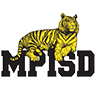 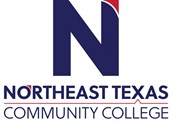 AP/Dual Credit 1302 – English Composition IICourse Syllabus: Spring 2021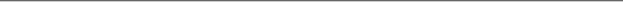 AP/Dual Credit 1302 – English Composition IICourse Syllabus: Spring 2021AP/Dual Credit 1302 – English Composition IICourse Syllabus: Spring 2021AP/Dual Credit 1302 – English Composition IICourse Syllabus: Spring 2021AP/Dual Credit 1302 – English Composition IICourse Syllabus: Spring 2021AP/Dual Credit 1302 – English Composition IICourse Syllabus: Spring 2021“Northeast Texas Community College exists to provide personal, dynamic learning experiences empowering students to succeed.”Jennifer Tolson	Office: MPHS Campus Main Bld. Rm 118Phone: 903-575-2020Email: jtolson@ntcc.edu or jtolson@mpisd.net “Northeast Texas Community College exists to provide personal, dynamic learning experiences empowering students to succeed.”Jennifer Tolson	Office: MPHS Campus Main Bld. Rm 118Phone: 903-575-2020Email: jtolson@ntcc.edu or jtolson@mpisd.net “Northeast Texas Community College exists to provide personal, dynamic learning experiences empowering students to succeed.”Jennifer Tolson	Office: MPHS Campus Main Bld. Rm 118Phone: 903-575-2020Email: jtolson@ntcc.edu or jtolson@mpisd.net “Northeast Texas Community College exists to provide personal, dynamic learning experiences empowering students to succeed.”Jennifer Tolson	Office: MPHS Campus Main Bld. Rm 118Phone: 903-575-2020Email: jtolson@ntcc.edu or jtolson@mpisd.net “Northeast Texas Community College exists to provide personal, dynamic learning experiences empowering students to succeed.”Jennifer Tolson	Office: MPHS Campus Main Bld. Rm 118Phone: 903-575-2020Email: jtolson@ntcc.edu or jtolson@mpisd.net “Northeast Texas Community College exists to provide personal, dynamic learning experiences empowering students to succeed.”Jennifer Tolson	Office: MPHS Campus Main Bld. Rm 118Phone: 903-575-2020Email: jtolson@ntcc.edu or jtolson@mpisd.net “Northeast Texas Community College exists to provide personal, dynamic learning experiences empowering students to succeed.”Jennifer Tolson	Office: MPHS Campus Main Bld. Rm 118Phone: 903-575-2020Email: jtolson@ntcc.edu or jtolson@mpisd.net “Northeast Texas Community College exists to provide personal, dynamic learning experiences empowering students to succeed.”Jennifer Tolson	Office: MPHS Campus Main Bld. Rm 118Phone: 903-575-2020Email: jtolson@ntcc.edu or jtolson@mpisd.net “Northeast Texas Community College exists to provide personal, dynamic learning experiences empowering students to succeed.”Jennifer Tolson	Office: MPHS Campus Main Bld. Rm 118Phone: 903-575-2020Email: jtolson@ntcc.edu or jtolson@mpisd.net “Northeast Texas Community College exists to provide personal, dynamic learning experiences empowering students to succeed.”Jennifer Tolson	Office: MPHS Campus Main Bld. Rm 118Phone: 903-575-2020Email: jtolson@ntcc.edu or jtolson@mpisd.net “Northeast Texas Community College exists to provide personal, dynamic learning experiences empowering students to succeed.”Jennifer Tolson	Office: MPHS Campus Main Bld. Rm 118Phone: 903-575-2020Email: jtolson@ntcc.edu or jtolson@mpisd.net “Northeast Texas Community College exists to provide personal, dynamic learning experiences empowering students to succeed.”Jennifer Tolson	Office: MPHS Campus Main Bld. Rm 118Phone: 903-575-2020Email: jtolson@ntcc.edu or jtolson@mpisd.net Office HoursMondayTuesdayWednesdayThursdayFridayOnlineOffice Hours12:20 to 1:15 12:20 to 1:1512:20 to 1:1512:20 to 1:1512:20 to 1:1512:20 to 1:15